Bilkent University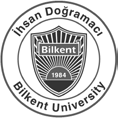 Letter Grade Correction Form(Bilkent University Academic Rules and Regulations - Article 4.12)ÖİRY / ÖİM / 2021Academic YearSemester□ Fall	□ Spring	□ SummerSTUDENT INFORMATIONStudent ID No :Name :Department :COURSE INFORMATIONCOURSE INFORMATIONCourse Code : Section :Course Name :GRADE INFORMATION According to Article 4.12 of Bilkent University Academic Rules and Regulations, instructors who discover a material error in a previously submitted letter grade may use this form to request a correction within the deadlines set in the aforementioned article.Letter Grade to be changed From	To	.Please clearly explain the reason for the proposed grade correction :INSTRUCTORCHAIRName :Name :Date :Date :Signature :Signature :Is this a graduate level course  □ Yes  □ NoIf Yes, Graduate School approval is required: GRADUATE SCHOOL DIRECTOR  (when applicable)Date:  APPROVAL OF THE DEAN                                                                                    Date:   APPROVAL OF THE DEAN                                                                                    Date: APPROVAL OF VICE RECTOR FOR STUDENT AFFAIRS                                 Date:APPROVAL OF VICE RECTOR FOR STUDENT AFFAIRS                                 Date: